_____________________________________________________________________________Подготовиться к пенсии поможет проведение заблаговременной работы05 июня 2020г, ВладивостокТерриториальные органы ПФР края продолжают вести заблаговременную работу с лицами, уходящими на пенсию. В целях соблюдения мер по предупреждению распространения коронавирусной инфекции данная работа  ведется без посещения предпенсионерами территориального органа ПФР. Заблаговременная работа проводится  по спискам лиц, уходящих на пенсию, которые ежегодно предоставляются в ПФР работодателями, на основании сведений индивидуального персонифицированного учета, а также с гражданами, обратившимися в клиентскую службу по вопросам, входящим в компетенцию ПФР, в том числе с многодетными матерями, гражданами, имеющими длительный страховой стаж, получателями «военной» пенсии.Налаженное взаимодействие между специалистами по оценке пенсионных прав ПФР и работодателей позволяет провести необходимую работу без участия граждан, что значительно сокращает в дальнейшем сроки назначения пенсии. О  результатах   проведенной оценки документов ПФР информирует граждан через работодателей, по телефону или интернету.В Приморском крае в настоящее время на основании проведенной заблаговременной работы  назначается более 90%всех страховых пенсий.Лидия Смыченко, руководитель пресс-службы Отделения ПФР по Приморскому краю(423) 2498-713e-mail: 2901@035.pfr.ru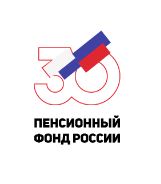  ГОСУДАРСТВЕННОЕ УЧРЕЖДЕНИЕ – ОТДЕЛЕНИЕ ПЕНСИОННОГО ФОНДАРОССИЙСКОЙ ФЕДЕРАЦИИ ПО ПРИМОРСКОМУ КРАЮ